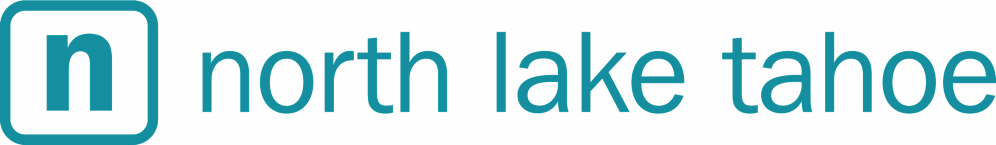 FOR IMMEDIATE RELEASEPress Contacts:Liz Bowling, Account DirectorKelly Benson, Junior Account ExecutiveThe Abbi Agency for North Lake Tahoe(775) 323-2977liz@theabbiagency.comkelly@theabbiagency.comLast Minute Valentine’s Day Travel Deals in North Lake TahoeNORTH LAKE TAHOE, Calif./Nev. (Feb. 10, 2017) — Valentine’s Day celebrations date back to the 1300’s with simple exchanges of love notes and letters. While written sentimentality still exists, why not really spice things up and escape to the mountains this holiday! With 35 inches of fresh snowfall from the most recent February storm cycle, North Tahoe offers a picturesque winter getaway, perfect for cozying up with a loved one or going on a wild adventure with friends to celebrate single status.A variety of North Tahoe resorts offer Valentine's Day accommodation packages, complete with dinner, drinks and time at the spa. Outdoor adventures include sunset and full moon snowshoe tours, backcountry experiences, and choosing from one of twelve mountains to ski or ride.Let this guide—complete with resort deals, dining and wellness activities—help you to navigate romance in the Sierra. Looking for date ideas? Check out our blog on GoTahoeNorth.com.Resort GetawaysWinter Romance package at Squaw Valley - Enjoy a luxurious weekend for two at the Resort at Squaw Creek, where couples can take advantage of a Winter Romance package. Indulge in sophisticated, locally-sourced cuisine at the Six Peaks Grille, where couples will receive a $175 credit toward their meal. Next, check into a beautiful upgraded room, where you will be greeted by panoramic views overlooking Squaw Valley and a complimentary bottle of wine.Romance at Mourelatos Lakeshore Resort - Guests at Mourelatos Lakeshore Resort are sure to enjoy the sophisticated comfort of a private suite that overlooks the vast shores of Lake Tahoe. The resort’s Romance Package includes complimentary gourmet chocolates and a bottle of sparkling wine—complete with commemorative wine glasses to mark the occasion. For lovebirds looking to extend their trip by just a few hours, late check-out is available on a limited basis.Rekindle Romance at The Ritz-Carlton, Lake Tahoe - Couples looking to get away from it all and enjoy a mountainside retreat will find everything they’re looking for at The Ritz-Carlton, Lake Tahoe. Offering guests an in-suite massage for two, $100 in resort credit for goodies like breakfast in bed, and a 2 p.m. checkout on the day of departure, The Ritz-Carlton’sRekindle Romance package is perfect for couples who, if only for a while, want to prioritize relaxation.Wine, Dine & RelaxSkiing is for Sweethearts Spa Package at The Hyatt Regency Lake Tahoe Resort, Spa and Casino - For adventurers who will spend just as much time on the slopes as they do in the cabin, the Stillwater Spa & Salon at The Hyatt Regency Lake Tahoe Resort, Spa and Casino has developed the Skiing is for Sweethearts package. Start with complimentary champagne and enjoy the Après-Ski boot relief massage for two, along with all-day indoor and outdoor spa access, which includes steam rooms, pools and hot tubs.Valentine’s Day with Chef Lew at The Lodge - The Lodge Restaurant and Pub in Tahoe Donner will offer a standard menu, along with an expanded selection of Valentine’s Day exclusives prepared by the executive chef on February 14th. Reservations are strongly encouraged.Go Big; Don’t Go HomeExplore the backcountry with Alpenglow Expeditions - Perfect for thrill-seekers, enjoy lift-accessed guided backcountry skiing and snowboarding on terrain that surrounds Squaw Valley I Alpine Meadows. Alpenglow Expeditions guides are professionals trained and certified by the American Mountain Guides Association. With their extensive training they are able to expertly lead groups into and out of the backcountry.Take in a show at the Crystal Bay Club  The line-up at Crystal Bay Club is always good, and the month of February features everything from New Orleans jazz and funk to bluegrass and rock and roll. Kick off your night in the CBC Steak and Lobster house for an incredible meal that will transport you back to the rat-pack era. Enjoy classic tableside preparation and the North Shore’s most extensive wine list.Snowcat Adventures at HomewoodGroups of up to 10 advanced level skiers and riders can enjoy guided access to over 750 acres of tree runs, steeps, glades, backcountry bowls and fresh snow. All day packages include lift access at Homewood, the snowcat tour, backcountry gear and professional instruction related to mountain safety practices. A boxed lunch is also included, and new this year, guests can upgrade their meal to options catered by West Shore Café.tōst - Bubbles on the Slopes at Northstar California. Every Day.This celebratory culinary tradition redefines the art of the daily toast. Celebrating the mountains, Lake Tahoe and the tradition of toasting to friends and family, Northstar invites guests to raise their flutes and sip bubbles each day on the mountain at 2 p.m. Luxurious, whimsical and an ode to fun in the mountains, skiers and riders can start their après right on the mountain!To book your Valentine’s getaway and learn more about North Lake Tahoe visit www.gotahoenorth.com.  About North Lake TahoeLake Tahoe is a crown jewel of the Sierra. Formed approximately two million years ago, it is the largest alpine lake in North America and the second deepest in the United States. North Lake Tahoe spans two states and boasts two dozen beaches, twelve ski resorts, hundreds of miles of biking trails, half a dozen communities, and a growing number of nationally recognized human-powered events, races and festivals. North Lake Tahoe is a 45-minute drive from the Reno Tahoe International Airport, two hours from Sacramento International Airport and just over three hours from San Francisco International Airport. Visitor information centers are located at 100 North Lake Boulevard in Tahoe City and 969 Tahoe Boulevard in Incline Village. For the latest deals, check out the Deals tab on www.gotahoenorth.com.###